Publicado en Munich  el 06/10/2017 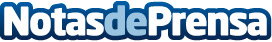 TrasladosAeropuertoMadrid gestiona más de 250 traslados en el marco del Congreso Esmo 2018En el congreso Esmo reputan los servicios de traslados hacia el aeropuertoDatos de contacto:Miguel Angel Serrano CuervaRedacción y publicación.617761132Nota de prensa publicada en: https://www.notasdeprensa.es/trasladosaeropuertomadrid-gestiona-mas-de-250 Categorias: Internacional Logística http://www.notasdeprensa.es